Soupis majetkové podstatyA. Zjednodušený přehled majetkové podstatyB. Detailní soupis majetkové podstatyI. Nemovitý majetekII. Movitý majetekIII. Finanční prostředkyIV. PohledávkyV. Ostatní majetek1 Podnik nebo jiná hromadná věc a soubory věcí se zapisují jedinou položkou, ze které však musí být zřejmé, co do podniku nebo souboru věcí náleží v den zápisu.2 Údaj o osobě, která k sepisovanému majetku uplatňuje své právo, údaj o osobě, které sepisovaný majetek náleží, nebo údaj o osobě, která tvrdí, že existuje jiný důvod, pro který by položka majetku neměla být zahrnuta do soupisu majetkové podstaty.C. Vysvětlení změn oproti předchozímu vyhotovení soupisuKomentář: T2 textD. PřílohyE. PodpisInsolvenční soud1Spisová značka2Dlužník3Insolvenční správce4Vyhotovení soupisu5 datumPořadí vyhotovení soupisu majetkové podstaty v řízení6 čísloIdentifikace majetkuOcenění majetkuZpeněžení ke dni vyhotovení soupisuZajištěnoNezajištěnoNemovitý majetek7 Kč8 Kč9 Kč10 KčMovitý majetek7 Kč8 Kč9 Kč10 KčFinanční prostředky7 Kč8 Kč9 Kč10 KčPohledávky7 Kč8 Kč9 Kč10 KčOstatní majetek7 Kč8 Kč9 Kč10 KčCelkem7a Kč8a Kč9a Kč10a KčKomentář: T1 textPořadové číslo položkyIdentifikace majetkuOcenění majetku (částka/upuštěno)Osoba, která provedla ocenění majetkuOsoba, která uplatňuje právo k majetkuDůvod uplatnění právaDůvod zapsáníDen zapsáníPoznámkaPořadové číslo položkyIdentifikace majetkuPořizovací cenaOsoba, která provedla ocenění majetkuOsoba, která uplatňuje právo k majetkuDůvod uplatnění právaDůvod vyloučení / vynětíDen vyloučení / vynětíPoznámka18 219 text20 Kč22 text23 text24 text25 text27 datum29 text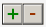 18 219 text21 Kč22 text23 text24 text26 text28 datum29 text3textKčtexttexttexttextdatumtext3textKčtexttexttexttextdatumtextCelkemCelkem30 KčCelkemCelkem31 KčPořadové číslo položkyIdentifikace majetkuOcenění majetku (částka/upuštěno)Osoba, která provedla ocenění majetkuOsoba, která uplatňuje právo k majetkuDůvod uplatnění právaDůvod zapsáníDen zapsáníPoznámkaPořadové číslo položkyIdentifikace majetkuOcenění majetku (částka/upuštěno)Osoba, která provedla ocenění majetkuOsoba, která uplatňuje právo k majetkuDůvod uplatnění právaDůvod vyloučení / vynětíDen vyloučení / vynětíPoznámka32 433 text34 Kč35 text36 text37 text38 text40 datum42 text32 433 text34 Kč35 text36 text37 text39 text41 datum42 text5textKčtexttexttexttextdatumtext5textKčtexttexttexttextdatumtextCelkemCelkem43 KčCelkemCelkem43 KčPořadové číslo položkyUmístění peněženích prostředkůČíslo účtuHodnotaOsoba s právem k majetku či osoba popírající zápisDůvod zapsáníDen zapsáníPoznámkaPořadové číslo položkyUmístění peněženích prostředkůČíslo účtuHodnotaOsoba s právem k majetku či osoba popírající zápisDůvod vyloučení / vynětíDen vyloučení / vynětíPoznámka44 645 text46 číslo47 Kč48 text49 text51 datum53 text44 645 text46 číslo47 Kč48 text50 text52 datum53 text7textčísloKčtexttextdatumtext7textčísloKčtexttextdatumtextCelkemCelkem54 KčCelkemCelkem54 KčPořadové číslo položkyIdentifikace dlužníkaSkutečnost, na které se pohledávka zakládáHodnotaOsoba s právem k majetku či osoba popírající zápisDůvod zapsáníDen zapsáníPoznámkaPořadové číslo položkyIdentifikace dlužníkaSkutečnost, na které se pohledávka zakládáHodnotaOsoba s právem k majetku či osoba popírající zápisDůvod vyloučení / vynětíDen vyloučení / vynětíPoznámka55 856 text57 text58 Kč59 text60 text62 datum64 text55 856 text57 text58 Kč59 text61 text63 datum64 text9texttextKčtexttextdatumtext9texttextKčtexttextdatumtextCelkemCelkem65 KčCelkemCelkem65 KčPořadové číslo položkyIdentifikace majetku1Ocenění majetku (částka/upuštěno)Osoba, která provedla ocenění majetkuOsoba, která uplatňuje právo k majetku2Důvod uplatnění právaDůvod zapsáníDen zapsáníPoznámkaPořadové číslo položkyIdentifikace majetku1Ocenění majetku (částka/upuštěno)Osoba, která provedla ocenění majetkuOsoba, která uplatňuje právo k majetku2Důvod uplatnění právaDůvod vyloučení / vynětíDen vyloučení / vynětíPoznámka32 1033 text34 Kč35 text36 text37 text38 text40 datum42 text32 1033 text34 Kč35 text36 text37 text39 text41 datum42 text11textKčtexttexttexttextdatumtext11textKčtexttexttexttextdatumtextCelkemCelkem43 KčCelkemCelkem43 KčP1 přílohyDatum a podpis insolvenčního správce66 datum a podpis